SANIA	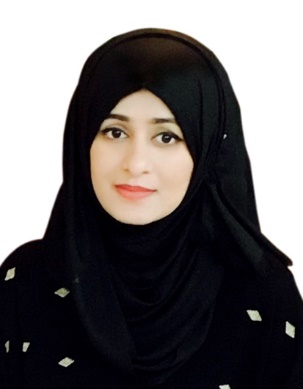 SANIA.366769@2freemail.com   PERSONAL SUMMARYA highly motivated, adaptable and responsible student of Business Management and Finance with excellent interpersonal skills, who is able to provide key analytical support to company managers. Ambitious and looking forward to obtaining a challenging leadership position applying creative problem solving and learn management skills with a growing company to achieve optimum utilization of its resources and maximum profits, hence adding significant value to the business.Education	ACA                                                                            present ICAEW – Dubai                             Bachelor of Arts in Business and Finance               2013 – 2017Heriot Watt University – Dubai CampusGPA: 3.5                             Relevant Coursework in:Marketing, HRM, Operations, Project and Strategic Management, Mergers and Acquisitions, Finance and Corporate market theory, Statistics, Economics and Accounting. General Certification of Education                           2012 – 2013  A’Level  St. Mary’s Catholic High School – Fujairah, UAE  GPA: 3.2General Certification of General Education              2009 – 2012     O’Level         St. Mary’s Catholic High School – Fujairah, UAE  GOLD MEDALIST   GPA: 3.8Work Experience	IMS AND QHSE COORDINATOR                            Jun – Aug 2016Tanqia – Fujairah – UAE Duties: - Compare the ISO 9001 (Quality), 14001 (Environment) and OHSAS 18001 (Occupational Health and Safety) new and old versions.- Create a master list of HSE procedures and signage for EMS.- Collect and replenish the First Aid Box items.- Modify the First Aid Box inspection checklist and issue book.- Update the MSDS of all chemicals, safety equipment list and calibrate the instruments summary.- Review the legal and regulatory requirements.- Review of the draft manual of IMS.- Deliver a seminar to make the staff aware of health and safety standards.RESEARCH AND PLANNING ANALYST                 Jun – Aug 2015Tanqia – Fujairah – UAE Duties:- Conduct relevant and in-depth market research and plan on public-private partnership.- Assess the attractiveness of markets and industries in relation to PPP, and develop relevant strategies.- Collect, analyze, summarize, interpret, and present research findings intelligently into sharp/focused presentations.- Identify, compute, analyze, and present key economic and market indicators – such as market size, growth rates and trends – to identify the market potential or gaps within the market.- Present a report and conduct a seminar to show the planning and research carried out on the subject. SECRETARY                                                          Apr – May 2015United Technical Services – Al-Askari Trading Est – Dubai – UAE Duties:- Create tender documents.- Track performance data.- Maintain effective records and file, label, organize, and respond to request for files from supervisors or other departments.- Communicate with clients, outside vendors and staff members on behalf of their employer and organize meetings.- Assist immediate supervisors by carrying out basic clerical tasks such as to type correspondences, send out emails and faxes, make copies and sort the mail.- Review the tender documents after finalizing.SALESDubai – United Arab Emirates - Gitex- Promotional Jobs- Part-Time